Razpis za priznanje ArtemidaNamen S priznanjem Artemida sekcija managerk pri Združenju Manager prepoznava vodilne managerke in nagrajuje njihovo vlogo pri ustvarjanju dodane vrednosti v podjetju ali organizaciji, ki jo vodijo. Preko priznanja managerke spodbujamo, da zavzamejo prvo in najodgovornejše mesto v organizaciji ter tako prebijejo nevidno oviro, ki jih morda zadržuje na njihovi poti. Razpisni pogoji Za priznanje lahko kandidirajo managerke, ki izpolnjujejo naslednje pogoje: kandidatka zaseda najvišjo vodstveno funkcijo (mesto direktorice, generalne direktorice ali predsednice uprave) v podjetju, kandidatka vodi srednje veliko oz. veliko podjetje z več kot 50-imi zaposlenimi, kandidatka je prvič prevzela vodenje podjetja med 1. 11. 2018 in 31. 10. 2019,  kandidatka je na sedanji funkciji vsaj 12 mesecev, podjetje, ki ga vodi kandidatka, posluje pozitivno.Dodatna pojasnila:Za priznanje lahko kandidira tudi slovenska managerka, ki je v tujini prevzela vodenje podjetja z vsaj 50 zaposlenimi. Za priznanje lahko kandidira tudi tuja managerka, ki je v Sloveniji prevzela vodenje podjetja pod zapisanimi kriteriji. Osnova za obravnavo na komisiji je izpolnjen vprašalnik. Razpis je odprt do 12. 11. 2020. Sestava komisijeKomisijo sestavljajo Melanie Seier Lasen, Pia Barborič Jurjaševič, Jana Benčina Henigman, Matic Vošnjak, Enej Kirn, Petra Juvančič in Natalija Zupan.   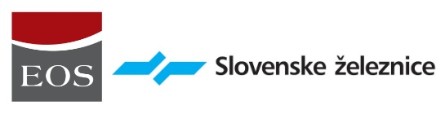 